Your recent request for information is replicated below, together with our response.I would like to ask how many livestock worrying/attacks calls Police Scotland has received this year so far, broken down on a monthly basis. And also how many calls were received for the two preceding years, also broken down on a monthly basis?Having considered your request in terms of the Act, I regret to inform you that I am unable to provide you with the information you have requested, as it would prove too costly to do so within the context of the fee regulations.  As you may be aware the current cost threshold is £600 and I estimate that it would cost well in excess of this amount to process your request. As such, and in terms of Section 16(4) of the Freedom of Information (Scotland) Act 2002 where Section 12(1) of the Act (Excessive Cost of Compliance) has been applied, this represents a refusal notice for the information sought.By way of explanation, the incident recording system (STORM) does not have a specific classification relevant to your request. These would most likely fall under the general classification of animals. Therefore every potentially relevant incident would have to be read to establish the circumstances. As such this is an exercise which I estimate would far exceed the cost limit set out in the Fees Regulations.To be of assistance, our published crime statistic show offences under the legislation Protection of Livestock from dogs. You can access these on our website: Crime data - Police Scotland - Group 6. Please be advised that the remainder of the financial year data for 2022/23 and the years from 2013 are due to be included in the next publication. If you require any further assistance please contact us quoting the reference above.You can request a review of this response within the next 40 working days by email or by letter (Information Management - FOI, Police Scotland, Clyde Gateway, 2 French Street, Dalmarnock, G40 4EH).  Requests must include the reason for your dissatisfaction.If you remain dissatisfied following our review response, you can appeal to the Office of the Scottish Information Commissioner (OSIC) within 6 months - online, by email or by letter (OSIC, Kinburn Castle, Doubledykes Road, St Andrews, KY16 9DS).Following an OSIC appeal, you can appeal to the Court of Session on a point of law only. This response will be added to our Disclosure Log in seven days' time.Every effort has been taken to ensure our response is as accessible as possible. If you require this response to be provided in an alternative format, please let us know.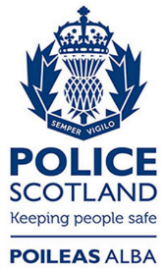 Freedom of Information ResponseOur reference:  FOI 23-1316Responded to:  08 June 2023